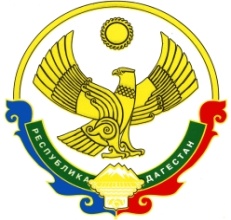 АДМИНИСТРАЦИЯМО СП «СЕЛО КОМСОМОЛЬСКОЕ»КИЗИЛЮРТОВСКОГО МУНИЦИПАЛЬНОГО РАЙОНА РДП О С Т А Н О В Л Е Н И ЕОб утверждении Порядка выявления, пресечения самовольного строительства и принятия мер по сносу  самовольных построек на территории муниципального образования сельского поселения «село Комсомольское» Кизилюртовского района Республики Дагестан           В целях предотвращения самовольного строительства на территории муниципального образования сельского поселения «село Комсомольское», принятия мер к сносу самовольно возведенных объектов и на основании статьи 222 Гражданского кодекса Российской Федерации, положений Градостроительного кодекса Российской Федерации, Земельного кодекса Российской Федерации, Федерального закона от 06 октября 2003 г. № 131-ФЗ «Об общих принципах организации местного самоуправления в Российской Федерации», Устава муниципального образования сельского поселения «село Комсомольское», п о с т а н о в л я е т:1. Утвердить Порядок выявления, пресечения самовольного строительства и принятия мер по сносу самовольных построек на территории муниципального образования сельского поселения «село Комсомольское». 2. Утвердить Положение о комиссии по вопросам самовольного строительства на территории муниципального образования сельского поселения «село Комсомольское».  3. Утвердить состав комиссии по вопросам самовольного строительства на территории муниципального образования сельского поселения «село Комсомольское».4. Установить, что должностные лица администрации муниципального образования сельского поселения «село Комсомольское», в случае выявления признаков самовольного строительства (реконструкции) объекта обязаны направлять такую информацию главе Администрации муниципального образования сельского поселения «село Комсомольское» с приложением документов и материалов, обосновывающих выводы о наличии в отношении объекта  или на земельном участке признаков самовольного строительства. 5. Обнародовать настоящее постановление, путем его размещения на информационных стендах администрации, учреждений, организаций и в местах массового скопления граждан.    6. Контроль  за исполнением настоящего постановления возложить на заместителя главы администрации муниципального образования сельского поселения «село Комсомольское» Дибирова Д.К.Глава администрацииМО СП «село Комсомольское   подпись/печать        К.А.АбдуразаковПриложение №1 к Постановлению главы администрации                                                                      муниципального образования сельского поселения «село Комсомольское»от 15.04.2020 г.      № 32 Порядок выявления, пресечения самовольного строительства и принятия мер по сносу самовольных построек на территории муниципального образования сельского поселения «село Комсомольское»Общие положения1.1.Настоящий порядок выявления, пресечения самовольного строительства и принятия мер по сносу самовольных построек на территории муниципального образования сельского поселения «село Комсомольское» (далее - Порядок) регламентирует процедуры выявления, пресечения самовольного строительства и принятия мер по сносу самовольных построек на территории Муниципального образования сельского поселения «село Комсомольское».Порядок выявления и пресечения самовольного строительстваВ целях выявления объектов самовольного строительства администрацией Муниципального образования сельского поселения «село Комсомольское» создается комиссия по вопросам самовольного строительства (далее - комиссия).Выявление объектов самовольного строительства осуществляется комиссией путем объезда (обхода) территории, а также в ходе осмотра объектов, проводимых на основании сообщений органов государственной власти, организаций и граждан о фактах незаконного строительства (реконструкции) объектов.Объезды (обходы) территории Муниципального образования сельского поселения «село Комсомольское» осуществляется комиссией не реже 1 раза в квартал в соответствии с утвержденными планами-графиками.         Планы – графики объездов (обходов) территории Муниципального образования сельского поселения «село Комсомольское» составляются таким образом, чтобы в течение квартала объездами (обходами) была обхвачена  вся территория Муниципального образования сельского поселения «село Комсомольское».         Планы – графики объездов (обходов) территории Муниципального образования сельского поселения «село Комсомольское», утверждается не позднее, чем за 10 дней до начала следующего квартала.При поступлении в администрацию Муниципального образования сельского поселения «село Комсомольское» сообщения о фактах незаконного строительства (реконструкции) объекта, комиссия в течение 5 рабочих дней со дня регистрации сообщения должна произвести проверку факта, указанного в таком сообщении.           Сообщения о фактах незаконного строительства (реконструкции) объектов подлежат регистрации в день их поступления в администрацию Муниципального образования сельского поселения «село Комсомольское».В процессе объезда (обхода) комиссия осуществляет внешний осмотр и фото- или видеосъемку земельных участков, расположенных на них построенных (строящихся), реконструированных или используемых объектов (далее - объекты), действий третьих лиц по строительству, реконструкции или использованию таких объектов, в отношении которых сведения о предоставлении земельных участков под строительство и (или) сведения о выдаче разрешений на строительство (реконструкцию) таких объектов в администрации Муниципального образования сельского поселения «село Комсомольское» отсутствуют.          При проверке сообщения о факте незаконного строительства (реконструкции) комиссия осуществляет внешний осмотр и фото- или видеосъемку земельных участков, расположенных на них объектов, действий третьих лиц по строительству, реконструкции или использованию таких объектов, указанных в сообщении о факте незаконного строительства (реконструкции).После завершения обхода (объезда) или проверки сообщения о факте незаконного строительства (реконструкции) комиссия в течение 7 рабочих дней со дня проведения указанных мероприятий осуществляет в отношении каждого осмотренного комиссией земельного участка и находящегося на нем объекта сбор следующих документов и сведений:         а) о правообладателе земельного участка и целях предоставления земельного участка;         б) о необходимости получения разрешения на строительство для производимых на земельном участке работ;         в) о наличии разрешения на строительство (реконструкцию) объекта и акта ввода объекта в эксплуатацию, в случае , если такое разрешение или акт требуются;         г) о правообладателе (застройщике) объекта;        д) о расположении  объекта относительно зон с особыми условиями использования территории или территории общего пользования либо полосы отвода инженерных сетей федерального, регионального или местного значения;        е) о соответствии объекта виду разрешенного использования земельного участка, иным градостроительным нормам и правилам.        В случае отсутствия в администрации Муниципального образования сельского поселения «село Комсомольское» соответствующих документов и сведений, комиссия запрашивает такие документы и сведения в соответствующих органах государственной власти.По результатам обхода (объезда) или проверки сообщения о факте незаконного строительства (реконструкции) комиссией в течение 3 рабочих дней со дня истечения срока, указанного в пункте 2.6 настоящего Порядка, составляется протокол с указанием всех проверенных в ходе осуществления указанных мероприятий объектов по форме, согласно приложению 1 к настоящему Порядку. Протокол утверждается председателем комиссии и подписывается членами комиссии. К протоколу приобщаются материалы фото- или видеосъемки осмотра объекта и документы, полученные в соответствии с пунктом 2.6 настоящего Порядка.        В случае если в процессе обхода (объезда) комиссией не выявлено объектов, в отношении которых сведения о предоставлении земельных участков под строительство и (или) сведения о выдаче разрешений на строительство (реконструкцию) таких объектов в администрации Муниципального образования сельского поселения «село Комсомольское» отсутствуют, в протоколе указывается, что объектов самовольного строительства не выявлено.      В случае если комиссией в процессе проведения мероприятий, указанных в настоящем разделе Порядка, выявлены объекты самовольного строительства (реконструкции) комиссия, в течение 3 рабочих дней, со дня истечения срока, указанного в пункте 2.7 настоящего Порядка, составляет акт осмотра объекта по форме согласно приложению 2 к настоящему Порядку. В акте осмотра объекта указываются сведения, указанные в пункте 2.6 настоящего Порядка, а также фиксируется факт производства строительных работ на момент осмотра с указанием вида таких работ. При  отсутствии производства строительных работ на момент осмотра фиксируется текущее состояние осмотренного объекта и изменения объемов строительных работ, фиксируется текущее состояние осмотренного объекта и изменения объемов строительных работ, выполненных с момента предыдущего осмотра (если ранее на данном объекте уже проводился осмотр). Акт осмотра объекта утверждается председателем комиссии, и подписывается членами комиссии.        К акту осмотра объекта приобщаются следующие документы, полученные комиссией в соответствии с пунктом 2.6 настоящего Порядка:       а) выписки из Единого государственного реестра прав на недвижимое имущество и сделок с ним Управления Федеральной службы государственной регистрации, кадастра и картографии о зарегистрированных правах на объект, обладающий признаками самовольной постройки, и земельный участок, на котором он расположен, по состоянию на день составления акта. При отсутствии сведений в Едином государственном реестре прав на недвижимое имущество и сделок с ним к акту должно быть приложено соответствующее уведомление об отсутствии сведений о зарегистрированных правах и документы, подтверждающие сведения о владельце (застройщике) объекта самовольного строительства и земельного участка, на котором такой объект расположен (в случае если владельца (застройщика) объекта  самовольного строительства удалось установить). Такие сведения должны содержать: в отношении юридических лиц – наименование и местонахождение, индивидуальный номер налогоплательщика, основной государственный регистрационный номер; в отношении физических лиц – фамилию, имя, отчество и адрес места жительства лица;       б) копии правоустанавливающих документов на земельный участок (при наличии);      в) копии правоустанавливающих документов на объект (при наличии);       г) описание объекта самовольного строительства, материалы фото- или видеосъемки, отражающие внешние характеристики и вид объекта самовольного строительства;      д) документы, подтверждающие расположение объекта с особыми условиями использования территорий или на территориях общего пользования либо в полосах отвода инженерных сетей федерального, регионального или местного значения (в случае расположения объекта на указанной территории);      е) схема размещения объекта самовольного строительства на земельном участке с указанием параметров объекта.2.9. В течение 3 рабочих дней со дня истечения срока, указанного в пункте 2.8, комиссия направляет информационное письмо с приложением акта осмотра объекта, указанного в пункте 2.8 настоящего Порядка, в следующие органы и организации:          Управление Федеральной службы государственной регистрации, кадастра и картографии (в случае выявления самовольного занятия земельного участка);          Управление Федеральной налоговой службы по Кизилюртовскому району (при необходимости);          Отдел имущественных и земельных отношений Администрации  МР Кизилюртовского района;          Ресурсоснабжающие организации;            Органы технической инвентаризации;         Информационное письмо должно содержать наименование, место нахождения, дату государственной регистрации в качестве юридического лица, идентификационный номер налогоплательщика, осуществляющего и (или) осуществившего самовольное строительство (допустившего самовольное занятие земельного участка) – для юридических лиц и фамилию, имя, отчество, адрес места жительства, дату и место рождения – для физических лиц; место нахождения выявленного объекта самовольного строительства либо самовольно занятого земельного участка; сведения о соответствии выявленного объекта самовольного строительства разрешенному вида использования земельного участка.         Администрация Муниципального образования сельского поселения «село Комсомольское» в течение 3 рабочих дней со дня составления акта передает сведения в Администрацию Кизилюртовского района для включения сведений об объекте в Реестр объектов самовольного строительства (далее Реестр).         Реестр ведется администрацией Кизилюртовского района в отношении объектов, расположенных на территории района, в т.ч. на территории Муниципального образования сельского поселения «село Комсомольское», в электронном виде и размещается на официальном сайте администрации Кизилюртовского района в информационно-телекоммуникационной сети «Интернет» по адресу: http: mr-kizilyurt.ru, по форме, согласно приложению 3 к настоящему Порядку.3. Порядок организации работы направленной на снос самовольных построек в судебном порядке.3.1. Организация работы по сносу самовольных построек осуществляется на основании вступившего в силу судебного акта о признании постройки самовольной и подлежащей сносу. 3.2. Для инициирования судебного разбирательства о признании постройки самовольной и подлежащей сносу администрация Муниципального образования сельского поселения «село Комсомольское» в течение 30 рабочих дней со дня составления акта осмотра объекта, обеспечивает подготовку и подачу в соответствующий суд искового заявления о признании постройки самовольной и подлежащей сносу с заявлением об обеспечении иска в виде запрета совершать определенные действия, касающиеся предмета спора и (или) иные обеспечительные меры.      При необходимости запроса сведений об ответчике по делу (с целью идентификации застройщика и (или) правообладателя земельного участка и объекта самовольного строительства, о предмете иска (с целью установления параметров объекта самовольного строительства, наличия (отсутствия)разрешительной документации, соответствие объекта выданной разрешительной документации (при ее наличии) правилам землепользования и застройки) срок обращения в суд с исковым заявлением продлевается на срок необходимый для получения указанных документов, но не более чем на 20 рабочих дней.3.3. при удовлетворении исковых требований, после вступления в законную силу судебного акта о сносе самовольной постройки, администрация Муниципального образования сельского поселения «село Комсомольское» осуществляет мероприятия, направленные на исполнение судебного акта в порядке, предусмотренном Федеральным законом от 02.10.2007 № 229-ФЗ «Об исполнительном производстве»Приложение № 1 к ПорядкуУТВЕРЖДАЮ: Глава администрации муниципального образования сельского поселения «село Комсомольское»______________________                                                                                                                                                            (Ф.И.О)                                               «___»__________20___г.               М.П.ПРОТОКОЛпо результатам обхода (объезда) или проверки сообщения о факте незаконного строительства (реконструкции) на территории муниципального образования сельского поселения «село Комсомольское»«___»___________20___г.Члены комиссии по вопросам самовольного строительства на территории муниципального образования сельского поселения «село Комсомольское» в составе:(Ф.И.О., должность)(Ф.И.О., должность)(Ф.И.О., должность)Произвели обследование территории в границах: ___________________________________________________________________________________________________В результате обследования установлено: ___________________________________________________________________________________________________(адрес объекта)(признаки самовольной постройки, если выявлены перечислить, не выявлены)Подписи членов комиссии:Приложение: К протоколу приобщаются материалы фото- или видеосъемки осмотра объекта и документы, полученные в соответствии с пунктом 2.6. ПорядкаПриложение № 2 к ПорядкуУТВЕРЖДАЮ: Глава администрации муниципального образования сельского поселения «село Комсомольское»______________________                                                                                                                                                                  (Ф.И.О)                                               «___»__________20___г.               М.П.АКТосмотра объекта самовольного строительства (реконструкции) на территории муниципального образования сельского поселения «село Комсомольское»«___»___________20___г.Время:________Члены комиссии по вопросам самовольного строительства на территории муниципального образования сельского поселения «село Комсомольское» в составе:(Ф.И.О., должность)(Ф.И.О., должность)(Ф.И.О., должность)Произвели обследование объекта:Наименование объекта:________________________________________________________________Адрес (адресный ориентир) объекта:_____________________________________________________Кадастровый номер:___________________________________________________________________Сведения о правообладателе земельного участка:______________________________________________________________________________(в отношении юридических лиц – наименование и местонахождение, индивидуальной номер налогоплательщика, основной государственный регистрационный номер; в отношении физических лиц – фамилию, имя, отчество и адрес места жительства лица, телефоны/если застройщик (правообладатель) не установлен: указывается: «не установлен»)Сведения о земельном участке:2.1.__________________________________________________________________________________(реквизиты правоустанавливающих документов на земельный участок)2.2.__________________________________________________________________________________(вид разрешенного использования земельного участка)_____________________________________________________________________________(сведения о нахождении земельного участка в зонах с особыми условиями использования территории или территории общего пользования либо полосы отвода инженерных сетей федерального, регионального или местного значения)Сведения о правообладателе (застройщике) объекта:(в отношении юридических лиц – наименование и местонахождение, индивидуальной номер налогоплательщика, основной государственный регистрационный номер; в отношении физических лиц – фамилию, имя, отчество и адрес места жительства лица, телефоны/если застройщик (правообладатель) не установлен: указывается: «не установлен»)Сведения об объекте:4.1.___________________________________________________________________________(реквизиты правоустанавливающих документов на объект)4.2._____________________________________________________________________(вид объекта, вид использования объекта)4.3._____________________________________________________________________(сведения о наличии, либо отсутствии разрешения на строительство(реконструкцию) и в случае наличия, реквизиты такого разрешения)4.4._____________________________________________________________________(соответствие объекта виду разрешенного использования земельного участка)4.5._____________________________________________________________________(необходимость получения разрешения на строительство(реконструкцию) объекта)4.6._____________________________________________________________________(сведения о нахождении объекта в зонах с особыми условиями использования территории или территории общего пользования либо полосы отвода инженерных сетей федерального, регионального или местного значения)5.Состояние объекта:____________________________________________________________(описание выполненных/выполняемых работ с указанием их характера: строительство, реконструкция)________________________________________________________________________________________________________________________________________________________________________________________________________________________________________________________________________________________________________________________(содержание выявленных нарушений со ссылкой на нормативные правовые акты)6. В результате осмотра установлено:____________________________________________________________________________________________________________________________________________________________________________________________________________________________________________________________________________.___________________________________________________________________________________________________________________________________________________________________________________.__________________________________________________________________________________________.(содержание выявленных нарушений со  ссылкой  на нормативные правовые акты)Подписи членов комиссии:______    ________________________________(подпись)                 (Ф.И.О., дожность)Примечание: к акту осмотра объекта самовольного строительства в обязательном порядке прилагаются обосновывающие его материалыПриложение № 3 к ПорядкуУТВЕРЖДАЮ: Глава администрации муниципального образования сельского поселения «село Комсомольское»______________________                                                                                                                                                           (Ф.И.О)                                               «___»__________20___г.               М.П.РЕЕСТРвыявленных объектов самовольного строительства на территориимуниципального образования сельского поселения «село Комсомольское»Приложение №2 к Постановлению главы администрации                                                                      муниципального образования сельского поселения «село Комсомольское»от_________№_________ПОЛОЖЕНИЕо комиссии по вопросам самовольного строительства на территории муниципального образования сельского поселения «село Комсомольское»Общие положенияНастоящее Положение определяет порядок работы комиссии по вопросам самовольного строительства на территории муниципального образования сельского поселения «село Комсомольское» (далее - комиссия).Компетенция комиссииКомиссия создается для выявления объектов самовольного строительства, проведения мероприятий по пресечению самовольного строительства и организации работ по сносу самовольных построек, созданных (возведенных) на территории муниципального образования сельского поселения «село Комсомольское».Права и обязанности комиссии определяются порядком выявления, пресечения самовольного строительства и принятия мер по сносу самовольных построек на территории муниципального образования сельского поселения «село Комсомольское» (далее - Порядок).3.Организация работы комиссии3.1. Комиссия является коллегиальным органом, персональный состав которого утверждается правовым актом администрации муниципального образования сельского поселения «село Комсомольское».3.2. Численный состав комиссии не может быть менее 6 человек. Председатель, заместитель председателя и секретарь комиссии назначаются администрацией муниципального образования сельского поселения «село Комсомольское» из числа членов комиссии.        В состав комиссий могут включаться представители органов государственной власти, отраслевых подразделений администрации муниципального образования сельского поселения «село Комсомольское» и организаций, по согласованию с данными органами и организациями.3.3. Работой комиссии руководит председатель комиссии, а в его отсутствие – заместитель председателя комиссии.3.4. Председатель комиссии: - осуществляет общее руководство деятельности комиссии;  - ведет заседания комиссии;- запрашивает информацию, необходимую для работы комиссии;- направляет информацию, предусмотренную Порядком;- подписывает (утверждает) документы, по вопросам деятельности комиссии;- осуществляет иные полномочия, по вопросам деятельности комиссии.3.5. Члены комиссии:- участвуют в работе комиссии;- вносят предложения по вопросам, относящимся к деятельности комиссии;- подписывают документы, предусмотренные Порядком.3.6. Организацию заседаний комиссии осуществляет секретарь комиссии.Секретарь комиссии:-осуществляет работу под руководством председателя комиссии или его заместителя;- оповещает членов комиссии о предстоящих заседаниях и иных мероприятиях, осуществляемых комиссиями в соответствии с Порядком;- готовит материалы к очередному заседанию;- оформляет протоколы и иные документы, по вопросам деятельности комиссии;- обеспечивает ведение и сохранность документации комиссии.3.7. Заседание комиссии считается правомочным, если на нем присутствует более половины членов комиссии.3.8. Решения комиссии принимаются простым большинством голосов. В случае равенства голосов решающим является голос председательствующего на заседании комиссии.Утверждено постановлением администрации                                                                     муниципального образования сельского поселения «село Комсомольское»от_________№_________СОСТАВкомиссии по  вопросам самовольного строительства на территории муниципального образования сельского поселения «село Комсомольское»Председатель комиссии:Глава администрации муниципального образования сельского поселения «село Комсомольское» – Абдуразаков Казбек АбдулхакимовичЗаместитель председателя комиссии:Заместитель главы администрации муниципального образования сельского поселения «село Комсомольское» - Дибиров Дибир КадиевичСекретарь комиссии:Секретарь администрации муниципального образования сельского поселения «село Комсомольское» – Магомедова Мудрикат Магомедовна Члены комиссии:       Начальник отдела архитектуры и градостроительства – Магомедов Сайпудин Иманшапиевич;       Специалист по земельным отношениям администрации муниципального образования сельского поселения «село Комсомольское» – Гаджиев Рахматула Магомедович;       Юрист администрации муниципального образования сельского поселения «село Комсомольское» – Магомеддибиров Шамил Мусабегович;       Начальник отдела ГО и ЧС администрации МР  «Кизилюртовский» – Мусаев Ахмед Магомедович.        15.04. 2020 г.№ 32N п/пДата выявления объекта самовольного строительстваНаименование объекта самовольного строительства с указанием адреса (адресного ориентира), местонахожденияНаименование территории (зона), в пределах которой создана (возведена) самовольная постройкаДата предъявления искового заявления о сносе в судРезультат рассмотренияДата возбуждения исполнительного производстваРезультат исполнения12345678